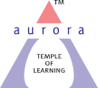 Aurora’s Degree & PG College(ACCREDITED BY NAAC WITH 'B++' GRADE) Rtc x roads,  Hyderabad 500020EVENT / ACTIVITY DETAILED REPORTPROGRAM SCHEDULE:  The event scheduled on 17th February,2024  at  10:00 a.m. The following is the schedule.Inaugural address by  Y Aruna Rekha.Presentation on Life Journey & his achievements of Prof R.A.Fisher.Presented the data in best possible way in form of charts/Visualization by the students of Data Exploration activity.Closing Comments by J VinitaLIST OF FACULTY COORDINATORS (DEPARTMENT):  J Vinita & Y Aruna Rekha LIST OF THE STUDENT COORDINATORS (NAME , ROLL NO, CLASS & SECTION)  1. B.Suman Nayak     Roll No. : 1051-21-467-072                                     Class: MSCs-3B2. R. Sai Meghana     Roll No:  1051-23-507-007     Class: PG (Statistics)  I yrLIST OF THE PARTICIPANTS:The participant students:PG (Statistics & Applied Statistics 1st  years)UG Statistics StudentsPARAGRAPH ABOUT THE PROCEEDINGS (TILL THE END OF THE EVENT):   The event was organized on 17th February,2024 for Students. This session was started with the introductory speech by J. Vinita, Senior Assistant Professor (HOD), Department of Statistics. She gave a brief applications on the importance of statistics in the MNC companies. Post that, PG Statistics first year student Sai Meghana briefed students about the achievements and importance of Prof. R.A.Fisher. An activity " Data Exploration – To explore and analyse the data " for PG & UG Statistics  students was organized. The students presented their findings using various statistical tools and techniques in the form of charts/visulaization. It helped students to understand the practical aspects of the subject. Followed by vote of thanks by a student volunteer R.Sai Meghana.  INCOME AND EXPENDITURE: NILEVENT PHOTOS ( MIN 2 MAX 4):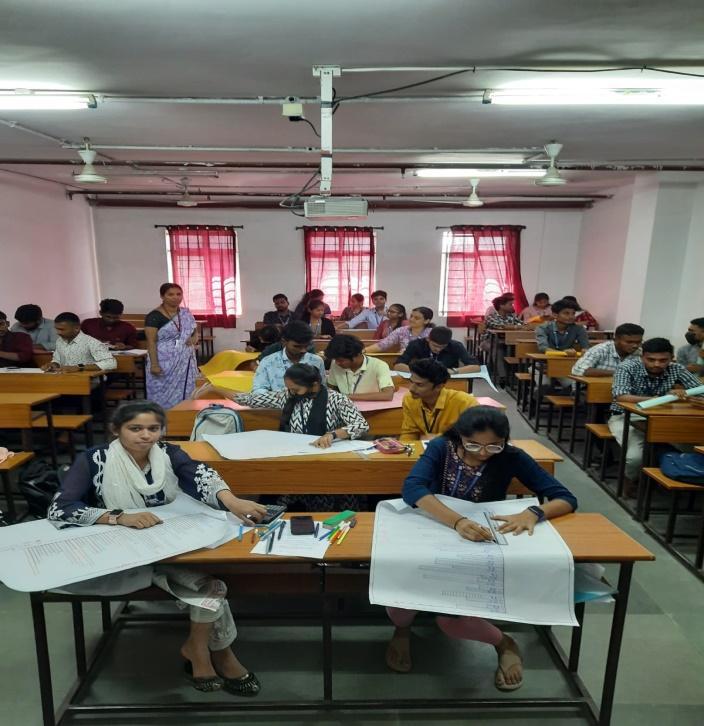 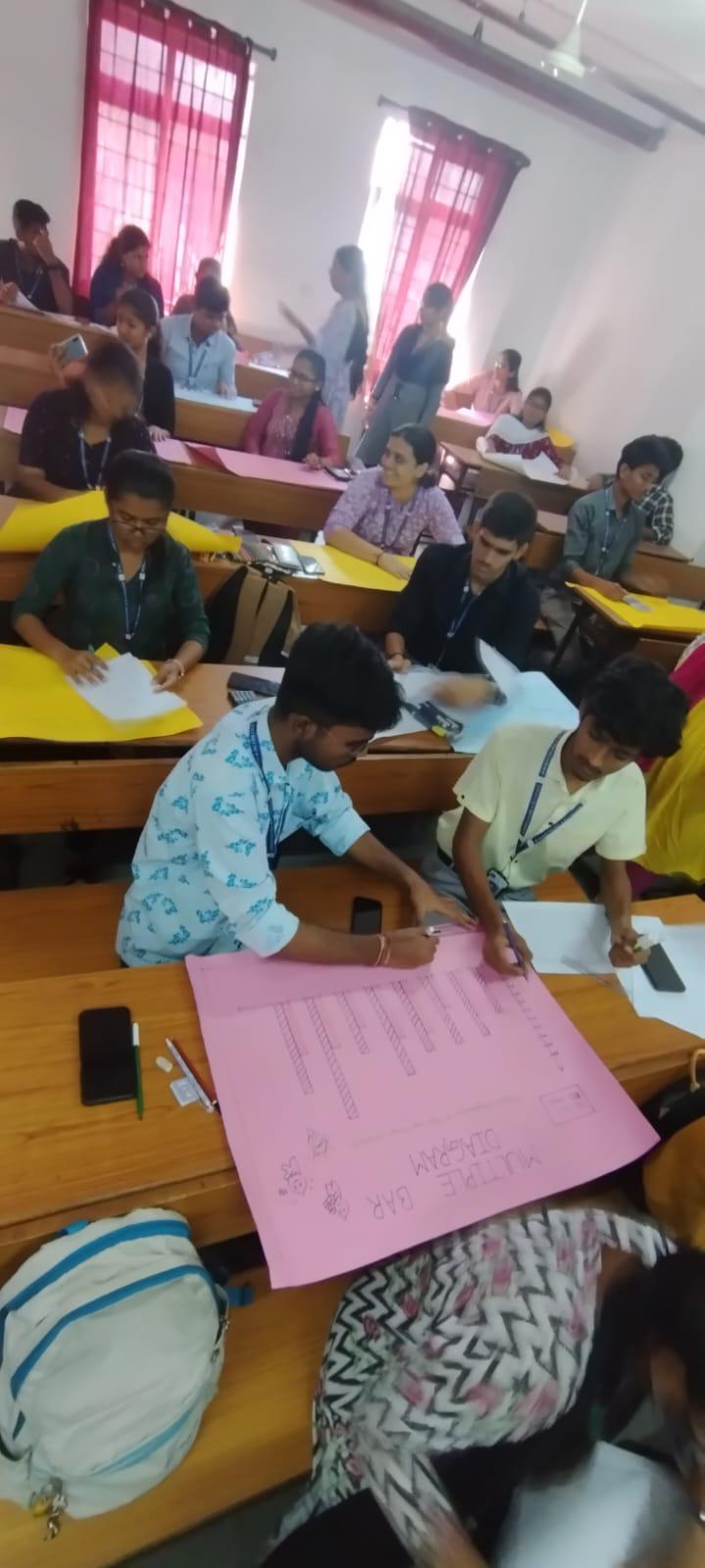 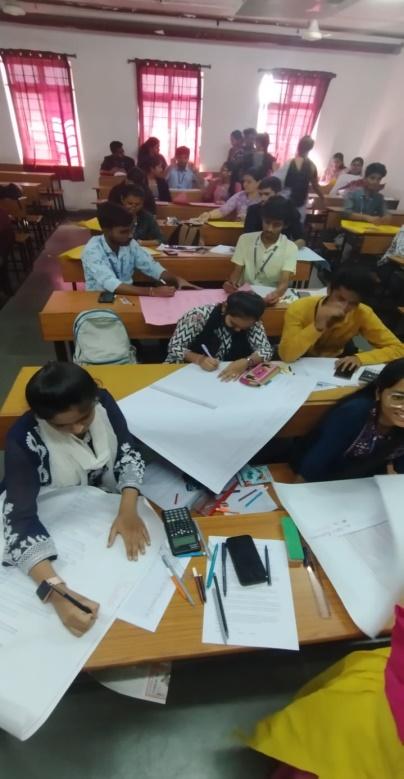 GUEST PROFILE (IF ANY): NILFEED BACK IF ANY: NILATTACHMENTS:EVENT/ACTIVITY PROPOSAL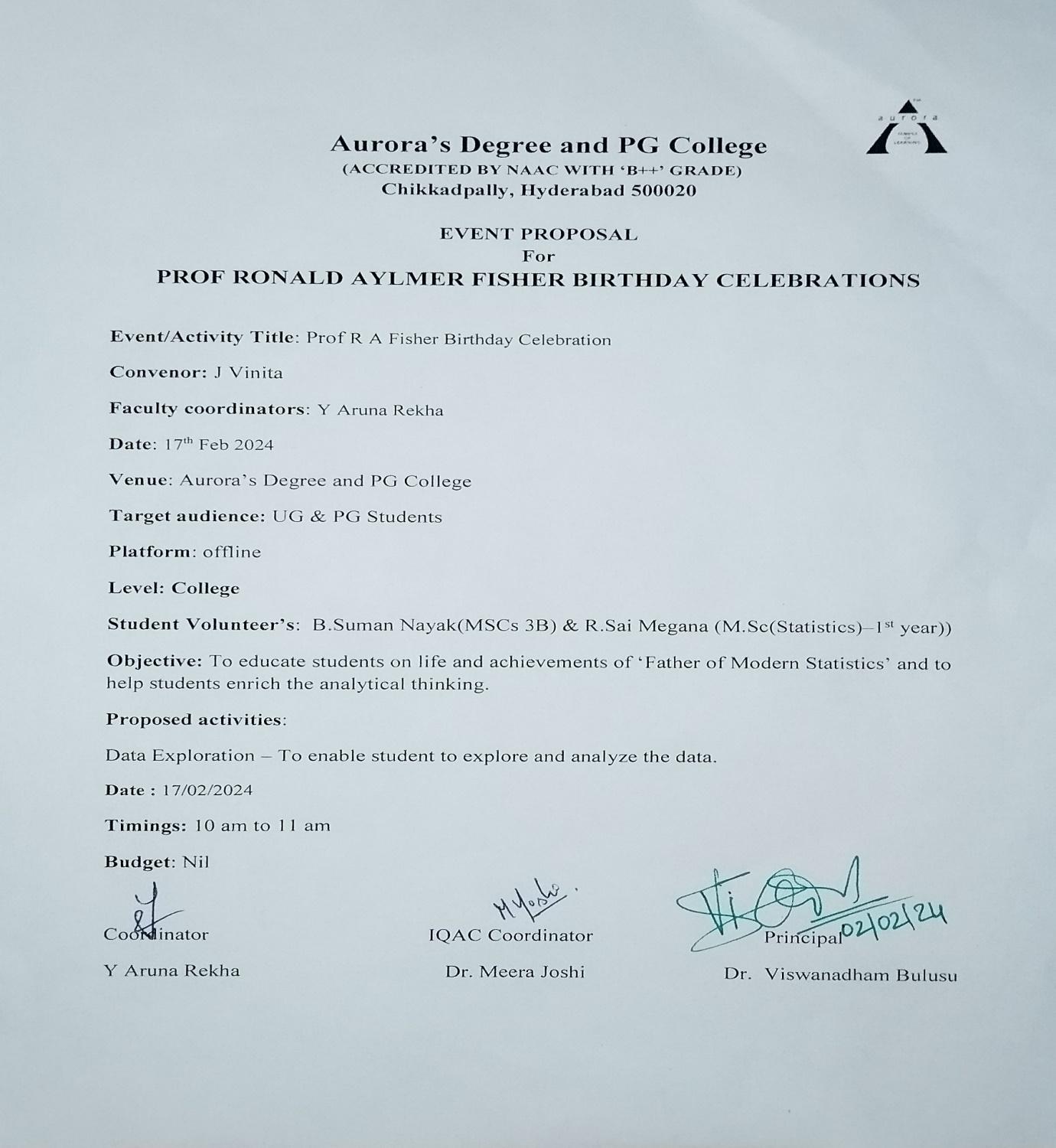 EVENT / ACTIVITY NOTICE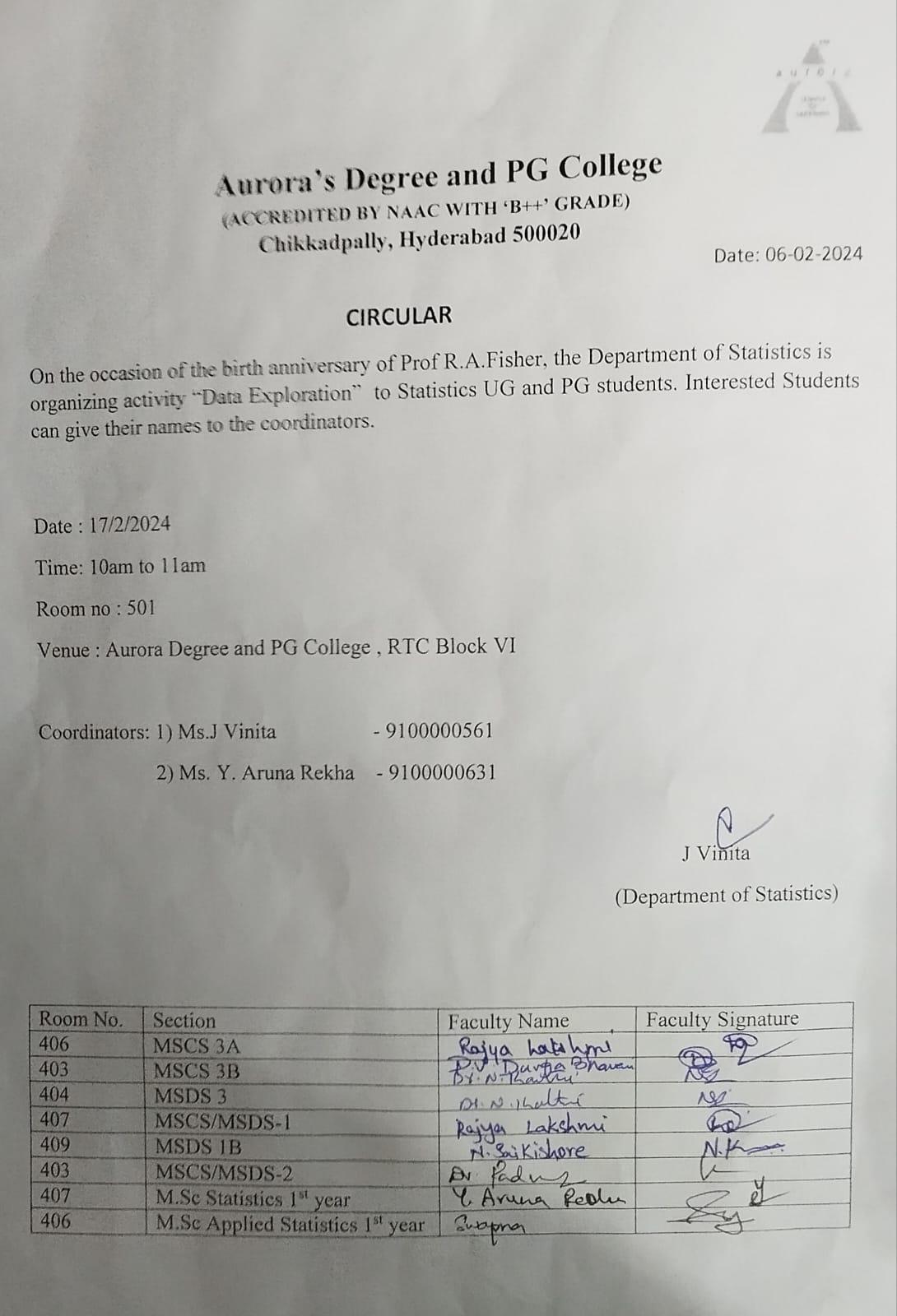 RECEIPTS (IF ANY): NILCERTIFICATES (IF ANY): NILLETTERS OF COMMUNICATION (IF ANY): NILNAME OF THE EVENTR.A. FISHER’S BIRTHDAY CELEBRATIONSTYPE OF EVENTR.A. FISHER’S BIRTHDAY(Departmental Event)FACULTY INCHARGEJ Vinita & Y Aruna RekhaDEPARTMENTDepartment of StatisticsDATE17th February, 2024VENUEAurora’s Degree and PG college, RTC x road, Hyderabad.TARGET AUDIENCEUG & PG StudentsS.NoRoll.NoSectionName11051-21-467-044MSCS 3ATharun21051-21-467-005MSCS 3ADeekshit31051-21-467-035MSCS 3AAshwit41051-21-467-039MSCS 3ASathvik51051-21-467-043MSCS 3ABharadwaj61051-21-467-037MSCS 3AAnas71051-21-467-014MSCS 3AVivek81051-21-467-038MSCS 3ASai charan91051-21-467-034MSCS 3AAbhishek101051-21-467-031MSCS 3ASwetha111051-21-467-019MSCS 3AAnusha121051-21-467-030MSCS 3AShailaja131051-21-467-029MSCS 3ABindu141051-21-467-064MSCS3BV.Murali151051-21-467-074MSCS3BB.Sai varun161051-21-467-080MSCS3BRajput siddhi171051-21-467-094MSCS3BJ. Anith babu181051-21-539-013MSDS 3N.Shruthi191051-21-539-019MSDS 3D.Vaishnavi201051-21-539-038MSDS 3A.Sanjana211051-21-539-005MSDS 3B.Sanjana221051-21-539-018MSDS 3R.Nithin231051-22-539-001MSDS-2Achal241051-23-507-007M.Sc Statistics 1R.Sai meghana251051-23-507-001M.Sc Statistics 1G.Vyshnavi261051-23-507-006M.Sc Statistics 1B.Vaishbavi271051-23-507-002M.Sc Statistics 1Ch.Bhavana281051-23-507-008M.Sc Statistics 1Ramya sri291051-23-507-009M.Sc Statistics 1Rakesh yadav301051-23-539-064MSDS 1P.Krishna311051-23-539-067MSDS 1P.Mahinder321051-23-539-071MSDS 1S.Vaishnavi331051-23-539-072MSDS 1Deva Krishna341051-23-539-074MSDS 1S.Karthik351051-23-539-076MSDS 1T.Srinath361051-23-467-040MSCS1Varun371051-23-467-005MSCS1Vinod381051-23-467-007MSCS1Adithya391051-23-467-018MSCS1Nithin401051-23-467-037MSCS1Vishnu411051-23-467-001MSCS1Aziz421051-23-467-037MSCS1Vaibhav431051-23-539-056MSDS 1Nameera441051-23-539-012MSDS 1Surya Teja451051-23-539-060MSDS 1Raj kumar461051-23-539-023MSDS 1Durlab471051-23-539-016MSDS 1Gautham481051-23-539-035MSDS 1Srihas491051-23-539-015MSDS 1Harshith501051-23-539-048MSDS 1Mokshitha511051-23-539-053MSDS 1Vaishanvi521051-23-539-050MSDS 1Harika531051-23-539-051MSDS 1Revathi541051-23-539-078MSDS 1Proosana55 1051-23-508-016M.Sc Applied Statistics 1 P.Bhavana56 1051-23-508-010M.Sc Applied Statistics 1 V.Chandhana57 1051-23-508-015M.Sc Applied Statistics 1 Atiya Tasneem58 1051-23-508-013M.Sc Applied Statistics 1 Nameera59 1051-23-508-007M.Sc Applied Statistics 1 B.Harika60 1051-23-508-012M.Sc Applied Statistics 1 A.Deekha61 1051-23-508-019M.Sc Applied Statistics 1v.Harshitha62 1051-21-539-022 MSDS 3 Srinath.S63 1051-23-508-014M.Sc Applied Statistics 1 K.Divya Teja64 1051-23-508-011M.Sc Applied Statistics 1 T.BalaKrishna